ПРОЕКТСовет Якушкинского сельского поселения Нурлатского муниципального районаРеспублики Татарстан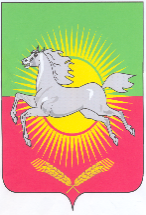 КАРАРРЕШЕНИЕ«___»______ 2021 года                                                                                             № ___Об утверждении Положения о порядке организации и проведения публичных слушаний, общественных обсуждений в муниципальном образовании «Якушкинское сельское поселение Нурлатского муниципального района Республики Татарстан»В соответствии со статьей 28 Федерального закона от 06 октября 2003 года № 131-ФЗ «Об общих принципах организации местного самоуправления в Российской Федерации», статьей 5.1 Градостроительного кодекса Российской Федерации, Уставом Якушкинского сельского поселения Нурлатского муниципального района Республики Татарстан, Совет Якушкинского сельского поселения Нурлатского муниципального района Республики Татарстан, РЕШИЛ:1. Утвердить прилагаемое Положение о порядке организации и проведении публичных слушаний, общественных обсуждений в муниципальном образовании «Якушкинское сельское поселение Нурлатского муниципального района Республики Татарстан».2. Признать утратившим силу Положение о порядке организации и проведения публичных слушаний в муниципальном образовании «Якушкинское сельское поселение Нурлатского муниципального района Республики Татарстан» утвержденное решением Совета Якушкинского сельского поселения Нурлатского муниципального района Республики Татарстан от 17.02.2014 N 113.3. Опубликовать настоящее решение на официальном сайте Нурлатского муниципального района http://nurlat.tatarstan.ru/ и обнародовать на информационных стендах на территории поселения.Председатель Совета Якушкинского сельского поселения Нурлатского муниципального районаРеспублики Татарстан                                                                         Х. Х. ХамидуллинПриложение к решению Совета Якушкинского сельского поселенияНурлатского муниципального района  от ____________ № ___Положения о порядке организации и проведения публичных слушаний, общественных обсуждений в муниципальном образовании «Якушкинское сельское поселение Нурлатского муниципального района Республики Татарстан»Статья 1. Общие положения1.1. Настоящее Положение о порядке организации и проведения публичных слушаний (общественных обсуждений) в Якушкинском сельском поселении  Нурлатского муниципального района Республики Татарстан (далее - Положение) разработано в соответствии с Конституцией Российской Федерации, Градостроительным кодексом Российской Федерации, Федеральным законом от 06 октября 2003 года № 131-ФЗ «Об общих принципах организации местного самоуправления в Российской Федерации» и Уставом Якушкинского сельского поселения Нурлатского муниципального района Республики Татарстан.1.2. В настоящем Положении используются следующие основные понятия:публичные слушания - форма реализации прав жителей Якушкинского сельского поселения Нурлатского муниципального района Республики Татарстан на участие в процессе принятия решений органами местного самоуправления посредством публичного обсуждения проектов муниципальных правовых актов по вопросам местного значения Якушкинского сельского поселения Нурлатского муниципального района Республики Татарстан, а также для обсуждения вопросов, определенных федеральным законодательством, настоящим Положением;инициативная группа - гражданин или группа граждан Российской Федерации, имеющие право на участие в публичном слушании;представитель общественности - физическое лицо, в том числе представители юридических лиц, объединений, имеющее право принимать участие в обсуждении рассматриваемого вопроса, присутствующее на публичных слушаниях. К представителям общественности не относятся лица, в силу служебных обязанностей принимающие решения по вопросам, вынесенным на публичные слушания, представляющие органы местного самоуправления или государственной власти или участвующие в их деятельности на основании возмездного договора;участники публичных слушаний или общественных обсуждений - представители различных профессиональных и социальных групп, в том числе лица, права и законные интересы которых затрагивает или может затронуть решение, проект которого выносится на публичные слушания или общественное обсуждение, эксперты, представители органов местного самоуправления, средств массовой информации, общественных объединений и иные лица, пожелавшие принять участие в публичных слушаниях или общественных обсуждений;общественные обсуждения - используемое в целях общественного контроля публичное обсуждение общественно значимых вопросов, а также проектов решений органов местного самоуправления с обязательным участием в таком обсуждении уполномоченных лиц органа местного самоуправления и организаций, представителей граждан и общественных объединений, интересы которых затрагиваются соответствующим решением;эксперт публичных слушаний - лицо, обладающее специальными знаниями по вопросам публичных слушаний и определенное в этом статусе уполномоченным органом. Эксперт в письменном виде представляет рекомендации и предложения по вопросам публичных слушаний и принимает участие в прениях для их аргументации;организатор публичных слушаний, общественных обсуждений – должностное лицо органов местного самоуправления, структурное подразделение органов местного самоуправления, специально сформированный коллегиальный орган, осуществляющий организационные действия по подготовке и проведению публичных слушаний, общественных обсуждений, составлению и публикации протокола и заключения о проведении публичных слушаний, общественных обсуждений. Статья 2. Цели проведения публичных слушаний2.1. Публичные слушания проводятся в целях:обсуждения проектов муниципальных правовых актов по вопросам местного значения Якушкинского сельского поселения Нурлатского муниципального района Республики Татарстан, которые выносятся на публичные слушания в обязательном порядке, с участием жителей поселения;выявления и учета общественного мнения по вопросам, выносимым на публичные слушания.2.2. Подготовка, проведение и установление результатов публичных слушаний осуществляются на основании принципов открытости, гласности, добровольности, независимости экспертов.Статья 3. Вопросы, выносимые на публичные слушания3.1. Публичные слушания проводятся по вопросам местного значения. Результат публичных слушаний носит рекомендательный характер для органов местного самоуправления.3.2. На публичные слушания в обязательном порядке выносятся:1) проект Устава Якушкинского сельского поселения Нурлатского муниципального района Республики Татарстан (далее - Устав), а также проект решения о внесении изменений и дополнений в данный Устав, кроме случаев, когда в Устав вносятся изменения в форме точного воспроизведения положений Конституции Российской Федерации, федеральных законов, конституции (устава) или законов Республики Татарстан в целях приведения Устава в соответствие с этими нормативными правовыми актами;2) проект бюджета Якушкинского сельского поселения Нурлатского муниципального района и отчет о его исполнении;3) проект стратегии социально-экономического развития Якушкинского сельского поселения Нурлатского муниципального района;4) вопросы о преобразовании Якушкинского сельского поселения Нурлатского муниципального района, за исключением случаев, когда в соответствии со статьей 13 Федерального закона от 06 октября 2003 года № 131-ФЗ «Об общих принципах организации местного самоуправления в Российской Федерации» для преобразования  Якушкинского сельского поселения Нурлатского муниципального района требуется получение согласия населения Якушкинского сельского поселения Нурлатского муниципального района Республики Татарстан, выраженного путем голосования либо на сходах граждан;5) проект генерального плана, проект правил землепользования и застройки, проект планировки территории, проект межевания территории, проект правил благоустройства территорий, проект, предусматривающий внесение изменений в один из указанных утвержденных документов, проект решения о предоставлении разрешения на условно разрешенный вид использования земельного участка или объекта капитального строительства, проект решения о предоставлении разрешения на отклонение от предельных параметров разрешенного строительства, реконструкции объектов капитального строительства, вопросам изменения одного вида разрешенного использования земельных участков и объектов капитального строительства на другой вид такого использования при отсутствии утвержденных правил землепользования и застройки;6) иные вопросы, определенные федеральным законодательством.3.3. Допускается одновременное проведение публичных слушаний по нескольким вопросам, если это не препятствует всестороннему и полному обсуждению каждого вопроса.3.4. Организация и проведение публичных слушаний финансируются за счет средств местного бюджета, если иное не установлено законодательством Российской Федерации.Статья 4. Инициаторы публичных слушаний4.1. Публичные слушания проводятся по инициативе населения, Совета Якушкинского сельского поселения Нурлатского муниципального района Республики Татарстан (далее - Совет поселения), Главы Якушкинского сельского поселения Нурлатского муниципального района Республики Татарстан (далее – Глава поселения), руководителя Исполнительного комитета Якушкинского сельского поселения Нурлатского муниципального района (далее – Исполнительный комитет) в соответствии с настоящим Положением.4.2. Инициатива населения по проведению публичных слушаний может исходить от группы граждан, достигших возраста 18 лет, численностью не менее 10 человек. Статья 5. Назначение публичных слушаний5.1. Публичные слушания, проводимые по инициативе населения или Совета поселения, назначаются решением Совета поселения.Публичные слушания, проводимые по инициативе Главы поселения или руководителя Исполнительного комитета, назначаются постановлением Главы Якушкинского сельского поселения Нурлатского муниципального района.Публичные слушания проводятся по вопросам, отнесенным законодательством Российской Федерации к полномочиям органов местного самоуправления.5.2. Для выдвижения инициативы населения о проведении публичных слушаний и для сбора подписей жителей в поддержку инициативы формируется инициативная группа в количестве не менее 10 человек.5.2.1. Инициативная группа представляет в Совет Якушкинского сельского поселения:заявление о назначении публичных слушаний с указанием вопроса публичных слушаний и обоснование необходимости их проведения, подписанное уполномоченным представителем инициативной группы граждан, по форме согласно приложению № 1;проект муниципального правового акта (в случае его внесения на рассмотрение на публичных слушаниях);пояснительную записку, содержащую обоснование необходимости принятия муниципального правового акта, с указанием его целей и основных положений (в случае его внесения на рассмотрение на публичных слушаниях);финансово-экономическое обоснование (в случае внесения на рассмотрение на публичных слушаниях муниципального правового акта, реализация которого потребует дополнительных материальных и иных затрат);список инициативной группы граждан по форме согласно приложению № 2;протокол собрания, на котором было принято решение о создании инициативной группы граждан;сопроводительное письмо, подписанное уполномоченным представителем инициативной группы, содержащее перечень представленных инициативной группой документов, с указанием количества листов, а также докладчика проекта муниципального правового акта (в случае внесения проекта муниципального правового акта на рассмотрение на публичных слушаниях).Заявление и протокол должны быть подписаны председательствующим (уполномоченным представителем инициативной группы граждан) и секретарем собрания инициативной группы.5.2.2. Заявление считается поданным, если в Совет Якушкинского сельского поселения представлены одновременно все документы, определенные в подпункте 5.2.1 настоящей статьи.5.2.3. В 30-дневный срок со дня поступления в Совет Якушкинского сельского поселения заявления и прилагаемых к нему документов инициативной группой должны быть собраны и представлены подписи жителей, поддерживающих инициативу проведения публичных слушаний, по форме согласно приложению № 3 к настоящему Положению, в количестве не менее 100 подписей жителей  Якушкинского сельского поселения Нурлатского муниципального района (имеющих постоянную или временную регистрацию в районе), достигших возраста 18 лет.Подписи могут собираться со дня, следующего за днем подачи заявления о выдвижении инициативы о проведении публичных слушаний в Совет поселения. Не допускается вносить в подписной лист сведения нерукописным способом или карандашом. Исправления в соответствующих сведениях о гражданах и в датах их внесения в подписной лист и удостоверительной надписи должны быть соответственно оговорены гражданами и сборщиками подписей.5.2.4. Совет поселения создает рабочую группу и проводит проверку представленных в подписных листах сведений в 10-дневный срок со дня представления подписных листов.По результатам проверки подписей и данных, содержащихся в подписных листах, подпись может быть признана действительной либо недействительной. Подпись является действительной, если не установлена ее недействительность в соответствии с настоящим Положением.Недействительными подписями, то есть подписями, собранными с нарушением порядка сбора подписей и (или) оформления подписного листа, признаются:1) подписи, собранные вне периода сбора подписей;2) подписи жителей Якушкинского сельского поселения Нурлатского муниципального района Республики Татарстан (имеющих постоянную или временную регистрацию в районе), не достигших возраста 18 лет;3) подписи граждан без указания даты собственноручного внесения своей подписи в подписной лист;4) подписи, сведения о которых внесены в подписной лист нерукописным способом или карандашом;5) подписи с исправлениями в соответствующих им сведениях о гражданах и в датах их внесения в подписной лист, если эти исправления специально не оговорены гражданами, сборщиками подписей;6) все подписи в подписном листе, форма которого не соответствует требованиям приложения № 3 к настоящему Положению.Результаты проверки оформляются протоколом проверки подписных листов согласно приложению № 4.5.2.5. На очередном заседании Совета поселения, не менее 15-дневный срок со дня поступления подписных листов, принимается решение о назначении публичных слушаний либо об отклонении заявления о назначении публичных слушаний в случаях, если:1) выносимые на публичные слушания вопросы не относятся к компетенции органов местного самоуправления за исключением случаев, предусмотренных статьей 3 данного положения;2) количество представленных действительных подписей недостаточно для выдвижения инициативы населения о проведении публичных слушаний;3) не соблюден порядок выдвижения инициативы;4) предлагаемый к рассмотрению проект муниципального нормативного правового акта не соответствует положениям Конституции Российской Федерации, федеральным конституционным законам, федеральным законам, иным нормативным правовым актам;5) с даты проведения публичных слушаний, на которые был вынесен аналогичный вопрос, прошло менее года.5.2.6. Отклонение заявления о назначении публичных слушаний не является препятствием для повторного внесения инициативной группой документов для назначения публичных слушаний при условии устранения нарушений, вызвавших отказ.5.2.7. Вопрос о назначении публичных слушаний рассматривается Советом поселения в соответствии с настоящим Положением.5.2.8. В случае отклонения заявления о назначении публичных слушаний Совет поселения в 5-дневный срок, исчисляемый в рабочих днях, направляет в адрес уполномоченного представителя инициативной группы граждан письменное мотивированное уведомление.5.3. В решении Совета поселения, постановлении Главы Якушкинского сельского поселения о назначении публичных слушаний указываются:1) предмет публичных слушаний;2) организатор публичных слушаний;3) дата, время и место проведения публичных слушаний;4) адрес, по которому могут вноситься предложения и замечания по вопросам, обсуждаемым на публичных слушаниях, представляться заявки на участие в публичных слушаниях с правом выступления;5) адрес официального портала Нурлатского муниципального района (далее - официальный портал), на котором будет размещено решение Совета Якушкинского сельского поселения, постановление Главы Якушкинского сельского поселения о назначении публичных слушаний;Решение Совета поселения, постановление Главы поселения о назначении публичных слушаний с указанием времени и места их проведения подлежат официальному опубликованию не позднее, чем за 7 дней до даты проведения публичных слушаний, если иной срок не установлен законодательством и настоящим положением.Дата проведения публичных слушаний устанавливается в 20-дневный срок со дня принятия муниципального правового акта о назначении публичных слушаний, если иное не установлено федеральным законодательством, Уставом и настоящим Положением.5.4. Результаты публичных слушаний в 7-дневный срок, исчисляемый в рабочих днях, со дня проведения публичных слушаний публикуются в средствах массовой информации, на официальном сайте Нурлатского муниципального района.Статья 6. Организация подготовки публичных слушаний6.1. Подготовка и проведение публичных слушаний осуществляются организатором публичных слушаний.6.2. В процессе подготовки и проведения публичных слушаний организатор публичных слушаний обеспечивает:1) подготовку, официальное опубликование и размещение на официальном портале решения Совета поселения, постановление Главы поселения о назначении публичных слушаний;2) проведение собрания участников публичных слушаний;3) сбор замечаний и предложений по проекту муниципального правового акта, вынесенного на публичные слушания;4) ведение протокола публичных слушаний;5) подготовку и опубликование заключения по результатам публичных слушаний.6.3. К участию в публичных слушаниях могут приглашаться:1) представители органов государственной власти и местного самоуправления;2) представители региональных или местных отделений политических партий и иных общественных объединений;3) руководители организаций, деятельность которых связана с обсуждаемой темой;4) ученые, эксперты;5) жители района, имеющие постоянное место регистрации;6) средства массовой информации.В случае проведения слушаний по инициативе населения в обязательном порядке приглашаются уполномоченные представители инициативной группы граждан.6.4. Участники публичных слушаний вправе представить свои предложения и замечания, касающиеся обсуждаемых вопросов, как заблаговременно, так и в день проведения публичных слушаний.Все замечания и предложения участников публичных слушаний подаются в письменной форме (с указанием для физических лиц фамилии, имени, отчества (при наличии), адреса места жительства (регистрации); для юридических лиц - сведений об уполномоченном представителе юридического лица, подтвержденных соответствующим документом, наименовании и адресе юридического лица) и прилагаются к протоколу публичных слушаний.Обработка персональных данных участников публичных слушаний осуществляется с учетом требований, установленных Федеральным законом от 27 июля 2006 года № 152-ФЗ «О персональных данных».6.5. Участниками публичных слушаний с правом выступления для аргументации своих предложений являются лица, подавшие письменные или устные заявки при открытии публичных слушаний.При подаче заявки на участие в публичных слушаниях с правом выступления участник представляет паспорт или документ, заменяющий паспорт, - для физических лиц либо информацию о наименовании и адресе юридического лица и документ, подтверждающий полномочия представителя юридического лица, - для юридических лиц.Обработка персональных данных лиц, подавших заявки на участие в публичных слушаниях с правом выступления, осуществляется с учетом требований, установленных Федеральным законом от 27 июля 2006 года № 152-ФЗ «О персональных данных».6.6. Участниками публичных слушаний без права выступления на публичных слушаниях могут быть все заинтересованные жители Якушкинского сельского поселения Нурлатского муниципального района.Статья 7. Порядок проведения публичных слушаний7.1. Публичные слушания проводятся в форме собраний.7.2. Председательствующим на публичных слушаниях могут быть Глава поселения, заместитель Главы поселения, руководитель Исполнительного комитета Якушкинского сельского поселения Нурлатского муниципального района, другие лица, уполномоченные Главой поселения либо организатор публичных слушаний.7.3. Председательствующий ведет публичные слушания и следит за порядком обсуждения вопросов повестки дня, при необходимости вправе принять меры по удалению нарушителей порядка обсуждения вопросов из зала заседаний.7.4. Публичные слушания открываются вступительным словом председательствующего, который информирует присутствующих о существе обсуждаемого вопроса, порядке проведения публичных слушаний.7.5. Для оформления протокола, учета поступивших предложений, председательствующим назначается секретариат публичных слушаний.7.6. Последовательность и время выступлений определяются регламентом проведения публичных слушаний, с учетом содержания рассматриваемого вопроса, количества поступивших письменных заявок на участие в публичных слушаниях с правом выступления и иных вопросов.С разрешения председательствующего время для выступления может быть продлено.7.7. Участники публичных слушаний вправе задавать вопросы выступающим после окончания выступления с разрешения председательствующего.7.8. Председательствующий вправе принять решение о перерыве в публичных слушаниях и об их продолжении в другое время.7.9. Соблюдение порядка при проведении публичных слушаний является обязательным условием для участия в публичных слушаниях. Участники не вправе вмешиваться в ход публичных слушаний, прерывать их и мешать их проведению. В случае нарушения участниками публичных слушаний порядка проведения публичных слушаний председательствующий вправе потребовать удаления их из зала.7.10. По окончании выступлений председательствующий при необходимости может предоставить слово руководителю секретариата публичных слушаний для уточнения предложений, замечаний, высказанных в ходе публичных слушаний.7.11. По окончании выступлений  председательствующий имеет право ставить на открытое голосование  вопросы, рассмотренные на публичном слушании.Статья 8. Итоги публичных слушаний8.1. Во время проведения публичных слушаний ведется протокол. Для обеспечения полноты составления протокола секретариатом публичных слушаний может вестись аудиозапись. В случае ведения аудиозаписи об этом делается отметка в протоколе.8.2. Все замечания и предложения участников публичных слушаний, поступающие в ходе публичных слушаний, подаются в секретариат публичных слушаний в письменной форме (с указанием для физических лиц фамилии, имени, отчества (при наличии), адреса места жительства (регистрации); для юридических лиц - сведений об уполномоченном представителе юридического лица, подтвержденных соответствующим документом, наименовании и адресе юридического лица) и прилагаются к протоколу публичных слушаний.8.3. Обработка персональных данных участников публичных слушаний осуществляется с учетом требований, установленных Федеральным законом от 27 июля 2006 года № 152-ФЗ «О персональных данных».8.4. Протокол публичных слушаний подписывается председательствующим и хранится в материалах организатора публичных слушаний.8.5.Участник публичных слушаний, который внес предложения и замечания, касающиеся проекта, рассмотренного на публичных слушаниях, имеет право получить выписку из протокола публичных слушаний, содержащую внесенные этим участником предложения и замечания.8.6. Обязательным итоговым документом является заключение по результатам публичных слушаний, которое в 5-дневный срок, исчисляемый в рабочих днях, со дня проведения публичных слушаний, составляется и подлежит официальному опубликованию на официальном сайте Нурлатского муниципального района http://nurlat.tatarstan.ru./В заключении о результатах публичных слушаний должны быть указаны:1) дата оформления заключения о результатах публичных слушаний;2) наименование проекта, рассмотренного на публичных слушаниях, сведения о количестве участников публичных слушаний;3) реквизиты протокола публичных слушаний, на основании которого подготовлено заключение о результатах публичных слушаний;4) содержание предложений и замечаний, внесенных участниками публичных слушаний;5) аргументированные рекомендации организатора публичных слушаний о целесообразности или нецелесообразности учета внесенных участниками публичных слушаний предложений и замечаний и выводы по результатам публичных слушаний.Заключение по результатам публичных слушаний подписывается председательствующим и хранится в материалах аппарата Совета поселения.8.7. Рассмотрение проекта муниципального правового акта, вынесенного на публичные слушания, осуществляется при наличии протокола и заключения по результатам публичных слушаний.8.8. Результаты публичных слушаний носят для органов местного самоуправления рекомендательный характер.8.9. Протокол публичных слушаний и заключение по результатам слушаний могут быть оформлены организатором публичных слушаний в виде единого документа.Статья 9. Особенности рассмотрения на публичных слушаниях проекта Устава Якушкинского сельского поселения Нурлатского муниципального района Республики Татарстан и проекта решения о внесении изменений в Устав9.1. Проект Устава поселения и проект решения Совета поселения о внесении изменений и дополнений в Устав рассматриваются на публичных слушаниях с учетом особенностей, предусмотренных Федеральным законом от 6 октября 2003 года № 131-ФЗ «Об общих принципах организации местного самоуправления в Российской Федерации» и Уставом.9.2. Уполномоченным органом по проведению публичных слушаний по проекту Устава или проекту решения Совета поселения о внесении изменений и дополнений в Устав поселения является Совет Якушкинского сельского поселения Нурлатского муниципального района Республики Татарстан.Статья 10. Особенности проведения публичных слушаний по проекту бюджета и отчета о его исполнении10.1. Проект местного бюджета и годовой отчет о его исполнении рассматриваются на публичных слушаниях с учетом особенностей, предусмотренных Бюджетным законодательством Российской Федерации и Республики Татарстан, иными федеральными законами и законами Республики Татарстан, Уставом и положением о бюджетном процессе муниципального образования.10.2. Организатором, осуществляющим проведение публичных слушаний по проекту местного бюджета и отчету об исполнении местного бюджета, является Исполнительный комитет сельского поселения.Статья 11. Особенности рассмотрения на публичных слушаниях проекта стратегии социально-экономического развития Якушкинского сельского поселения Нурлатского муниципального района Республики Татарстан11.1. Вопросы, касающиеся проектов стратегии социально-экономического развития муниципального образования, выносятся на публичные слушания с учетом особенностей, предусмотренных Федеральным законом от 06 октября 2003 года № 131-ФЗ «Об общих принципах организации местного самоуправления в Российской Федерации», Федеральным законом от 28 июня 2014 года № 172-ФЗ «О стратегическом планировании в Российской Федерации».Статья 12. Особенности рассмотрения на публичных слушаниях вопроса о преобразовании муниципального образования12.1. Публичные слушания по вопросу о преобразовании муниципального образования проводятся в случаях, предусмотренных статьей 13 Федерального закона от 06 октября 2003 года № 131-ФЗ «Об общих принципах организации местного самоуправления в Российской Федерации», за исключением части 5 статьи 13 указанного Федерального закона.Статья 13. Особенности рассмотрения на общественных обсуждениях, публичных слушаниях вопросов по проектам документов территориального планирования муниципальных образований13.1. Вопросы, касающиеся проектов генеральных планов, проектов правил землепользования и застройки, проектов планировки территории, проектов межевания территории, проектов правил благоустройства территорий, проектов, предусматривающих внесение изменений в один из указанных утвержденных документов, проектов решений о предоставлении разрешения на условно разрешенный вид использования земельного участка или объекта капитального строительства, проектов решений о предоставлении разрешения на отклонение от предельных параметров разрешенного строительства, реконструкции объектов капитального строительства, вопросов изменения одного вида разрешенного использования земельных участков и объектов капитального строительства на другой вид такого использования при отсутствии утвержденных правил землепользования и застройки также могут выноситься на общественные обсуждения с учетом положений, установленных Градостроительным кодексом Российской Федерации и статей настоящего Положения установленных для публичных слушаний.13.2. Особенности организации и проведения общественных обсуждений, публичных слушаний по проектам генеральных планов поселений, приведены в статье 28 Градостроительного кодекса Российской Федерации.В обязательном порядке проводятся общественные обсуждения или публичные слушания по проекту генерального плана и по проектам, предусматривающим внесение изменений в генеральные планы поселений (далее - общественные обсуждения или публичные слушания).При проведении общественных обсуждений или публичных слушаний в целях обеспечения участников общественных обсуждений или публичных слушаний равными возможностями для участия в общественных обсуждениях или публичных слушаниях территория Якушкинского сельского поселения Нурлатского муниципального района может быть разделена на части.13.3. Срок проведения общественных обсуждений или публичных слушаний с момента оповещения жителей Якушкинского сельского поселения об их проведении до дня опубликования заключения о результатах общественных обсуждений или публичных слушаний определяется Уставом Якушкинского сельского поселения или нормативным правовым актом Совета поселения и не может быть менее одного месяца и более трех месяцев.13.4. Расходы, связанные с публикацией сообщений о проведении общественных обсуждений или публичных слушаний по вопросам предоставления разрешения на условно разрешенный вид использования земельного участка или объекта капитального строительства и по вопросам о предоставлении разрешения на отклонение от предельных параметров разрешенного строительства, реконструкции объектов капитального строительства, несет физическое или юридическое лицо, заинтересованное в предоставлении такого разрешения.Приложение № 1к Положению о порядке организации и проведения публичных слушанийв муниципальном образовании «Якушкинское сельское поселение Нурлатского муниципального района Республики Татарстан»ЗАЯВЛЕНИЕО НАЗНАЧЕНИИ ПУБЛИЧНЫХ СЛУШАНИЙ    Инициативная  группа  в  количестве _____ человек, (список прилагается)предлагает назначить по инициативе населения Якушкинского сельского поселения Нурлатского муниципального района Республики Татарстан публичные слушания по вопросу:__________________________________________________________________________.    Обоснование необходимости проведения публичных слушаний:_________________________________________________________________________________________________________________________________________________________________________________________________________________________________Приложение (указываются фактически представляемые документы):    1) проект муниципального правового акта (в случае внесения);    2) пояснительная записка;    3)    финансово-экономическое    обоснование    (в    случае   внесениямуниципального правового акта, реализация которого потребует дополнительныхматериальных и иных затрат);    4) список инициативной группы граждан;    5)  протокол  собрания,  на  котором  было  принято  решение о созданииинициативной группы граждан;    6) сопроводительное письмо.Уполномоченный представительинициативной группы граждан   ______________  __________________                                (подпись)          (Ф.И.О.)Секретарьинициативной группы граждан   ______________  __________________                                (подпись)          (Ф.И.О.)Приложение № 2к Положению о порядке организации и проведения публичных слушанийв муниципальном образовании «Якушкинское сельское поселение Нурлатского муниципального района Республики Татарстан»СПИСОКЧЛЕНОВ ИНИЦИАТИВНОЙ ГРУППЫУполномоченный представительинициативной группы граждан     _____________  ___________________                                  (подпись)             (Ф.И.О.)Приложение № 3к Положению о порядке организации и проведения публичных слушанийв муниципальном образовании«Якушкинское сельское поселение Нурлатского муниципального района Республики Татарстан»ПОДПИСНОЙ ЛИСТПУБЛИЧНЫХ СЛУШАНИЙ    По вопросу:"____________________________________________________________________________________________________________________________________________________"    Мы,  нижеподписавшиеся,  поддерживаем  проведение публичных слушаний поинициативе  населения Якушкинского сельского поселения Нурлатского муниципального района Республики Татарстан по вопросу:"____________________________________________________________________________________________________________________________________________________________________________________________________________________________"    Подписной лист удостоверяю:______________________________________________________________________________________________________________________________________________________(фамилия, имя, отчество, серия, номер и дата выдачи паспорта или документа,заменяющего паспорт гражданина, с указанием наименования или кода выдавшегоего органа, адрес места жительства лица, собиравшего подписи, его подпись идата ее внесения)Уполномоченный представительинициативной группы граждан     _____________  ___________________                                  (подпись)          (Ф.И.О.)Приложение № 4к Положению о порядке организации и проведения публичных слушанийв муниципальном образовании«Якушкинское сельское поселение Нурлатского муниципального района Республики Татарстан»ПРОТОКОЛПРОВЕРКИ ПОДПИСНЫХ ЛИСТОВ ПУБЛИЧНЫХ СЛУШАНИЙ    По вопросу:"____________________________________________________________________________________________________________________________________________________"    Количество представленных в Совет Якушкинского сельского поселения Нурлатского муниципального района Республики Татарстан подписей граждан, поддерживающих инициативу проведения публичных слушаний,________________________________________________________________.    Проверено подписей избирателей ____________, из них признаны:    недействительными ____________________ по следующим причинам:    ______________________________________________________________________;    ______________________________________________________________________.    Количество недействительных подписей _________________________________.    Из фактически представленных в Совет общее количество действительныхподписей составляет _______________.    Руководитель Рабочей группы       _____________    __________________                                        (подпись)            (Ф.И.О.)    Члены Рабочей группы    _________________     ____________________                                (подпись)               (Ф.И.О.)                            _________________     ____________________                                (подпись)               (Ф.И.О.)    _________________________         (дата, время)    Уполномоченный представитель    инициативной группы граждан    _____________   _________________                                     (подпись)          (Ф.И.О.)   Секретарь   инициативной группы граждан     _____________   _________________                                     (подпись)          (Ф.И.О.)N п/пФамилия, имя, отчество и год рождения (в возрасте 18 лет - число и месяц рождения)Адрес места жительстваПаспортные данные серия, номер документа, удостоверяющего личность, кем и когда выдан)Личная подписьN п/пФамилия, имя, отчествоГод рождения в возрасте 18 лет (дополнительно число и месяц рождения)Адрес места жительстваСерия и номер паспорта или документа, заменяющего паспорт гражданинаЛичная подпись